Detaillierte Vorgaben für das ManuskriptTitel (Arial 14, fett)Untertitel (Arial 12, fett)Im ersten Durchgang für Paper und Poster bitte ohne Autorennamen, jedoch bei Panels bitte die Autorennamen angeben.
Abstract (Arial 12, fett)Die Kurzfassung sollte in Schriftgröße 11 und einzeilig sein. Es sollten nicht mehr als 300 Wörter geschrieben werden. Eine leere Zeile wird nach den Keywords gelassen und dann der Text angefangen. (Times New Roman 11, kursiv)Keywords: Es können bis zu fünf Keywords verwendet werden, die die Themen des Artikels zusammenfassen. Jedes Keyword wird durch ein Komma und Leerzeichen getrennt: Offene Daten, Wissensrepräsentation1.  Überschrift erster Ordnung (Arial 12, fett)Überschriften erster Ordnung sollten in Arial 12, fett sein. Bitte schreiben Sie alle Wörter der Überschrift 1. Ordnung kapitalisiert.Alle Manuskripte werden auf Deutsch veröffentlicht. Wenn ein Artikel auf Englisch verfasst werden soll, wenden Sie sich bitte an die Organisatorinnen. Das Manuskript sollte nicht mehr als 10 Seiten für Full Paper, maximal 2 Seiten für Extended Abstracts (Poster) und maximal 4 Seiten für Panels ohne Referenzen umfassen. Das Manuskript ist einzeilig und in einer Spalte einzureichen. Die folgenden Punkte illustrieren alle wichtigen Aspekte für das Manuskript. Diese Vorgabe zeigt außerdem die Randbreite, Position des Textes und Druckbreite an.Lorem ipsum dolor sit amet, consetetur sadipscing elitr, sed diam nonumy eirmod tempor invidunt ut labore et dolore magna aliquyam erat, sed diam voluptua. At vero eos et accusam et justo duo dolores et ea rebum. Stet clita kasd gubergren, no sea takimata sanctus est Lorem ipsum dolor sit amet. Lorem ipsum dolor sit amet, consetetur sadipscing elitr, sed diam nonumy eirmod tempor invidunt ut labore et dolore magna aliquyam erat, sed diam voluptua. At vero eos et accusam et justo duo dolores et ea rebum. Stet clita kasd gubergren, no sea takimata sanctus est Lorem ipsum dolor sit amet.Zitate mit mehr als 50 Wörtern müssen in einem separaten Textblock angezeigt werden:Lorem ipsum dolor sit amet, consetetur sadipscing elitr, sed diam nonumy eirmod tempor invidunt ut labore et dolore magna aliquyam erat, sed diam voluptua. At vero eos et accusam et justo duo dolores et ea rebum. Stet clita kasd gubergren, no sea takimata sanctus est Lorem ipsum dolor sit amet.1.1.  Überschrift zweiter Ordnung (Arial 11, fett)Zwischenüberschriften sollten in Arial 11, fett sein.1.1.1 Überschrift dritter Ordnung (Arial 10, fett). Überschriften dritter Ordnung sollten vermieden werden. Falls sie relevant sein sollten, in Arial 10, fett mit abschließendem Punkt formatieren und das Manuskript in der gleichen Zeile fortführen.2.  Tabellen und AbbildungenTabellen und Abbildungen sollten nicht außerhalb des Textes stehen. Titel der Tabellen stehen über der Tabelle, Titel der Bilder unterhalb. Fotografien zu scannen benötigt eine große Menge an Speicherplatz und sollte nach Möglichkeit vermieden werden.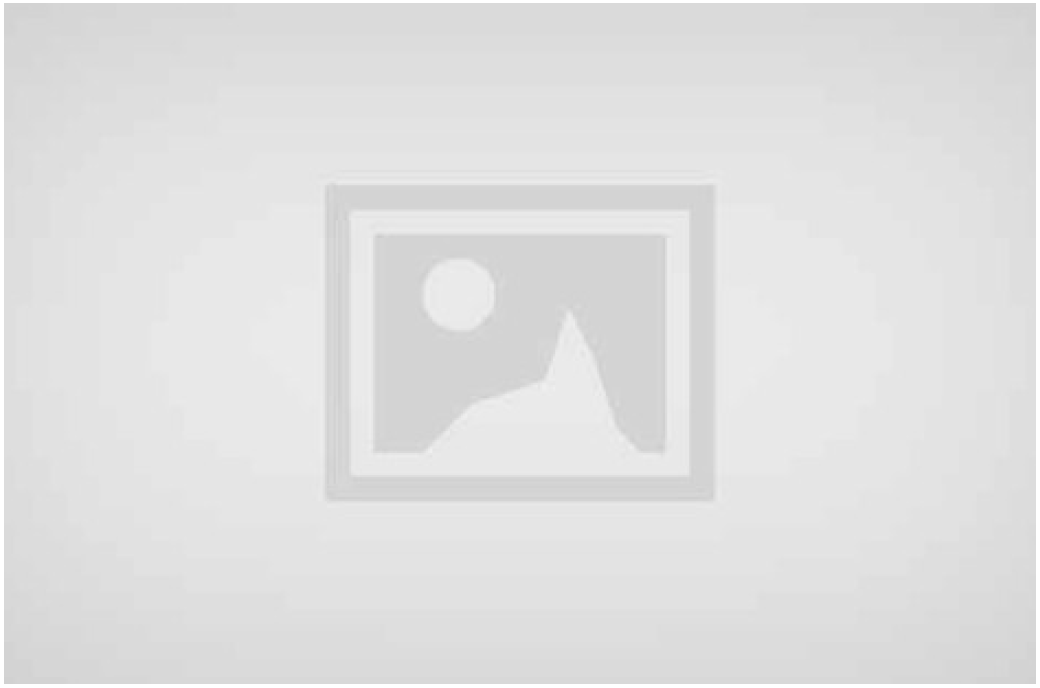 ABB. 1.  Beispielbild (Times New Roman 9, fett)Auflösung: so hoch wie möglich (180 dpi, 240 dpi, 300 dpi, 600 dpi)Komprimierung: JPEG/PNG in höchster Qualität (nicht mittlere)Die Grafiken möglichst zusätzlich mit eindeutiger Kennzeichnung (z.B. Beitrag/Abb.-Nr.) im System in einem ZIP Ordner hochladenTABELLE 1: Beispiel Tabelle. (Times Roman 9, fett)3.  Zitationsstil und ReferenzenDer APA Zitationsstil sollte für das Manuskript eingehalten werden. Für detaillierte Informationen verwenden Sie bitte das American Psychological Association Publication Manual (7th Edition).Bitte beachten Sie die folgenden Regeln für die Zitationen im Text:Anzahl von Autoren:Mehrere Referenzen mit denselben Autoren und demselben Publikationsjahr:Stock & Stock (2012a)Stock & Stock (2012b)Ambiguitäten vermeiden:
Bitte schreiben Sie solange die Autorennamen aus, bis der Unterschied deutlich wird:Beispiel 1:Stock, Dorsch, Meschede, und Knautz (2018) → eigentlich Stock et al. (2018)Stock, Dorsch, Meschede, und Knautz (2018) → eigentlich Stock et al. (2018)Stock, Dorsch, Meschede, und Knautz (2018)Stock, Dorsch, Meschede, und Göretz (2018)Beispiel 2:Zimmer, Scheibe, Imeri, Dorsch, und Stock (2022) → eigentlich Zimmer et al. (2022)Zimmer, Scheibe, Dorsch, und Stock (2022) → eigentlich Zimmer et al. (2022)Zimmer, Scheibe, und Imeri et al. (2022)Zimmer, Scheibe, und Dorsch et al. (2022)
Webseiten:
Wenn Sie im Text eine Website zitieren wollen, gehen Sie wie folgt vor:Wir haben für die Erstellung der Umfrage UmfrageOnline (https://www.umfrageonline.com) genutzt.4.  SeitennummerierungDie Seiten sollten nicht nummeriert werden.DanksagungDie Danksagung sollte wie der Haupttext formatiert sein.FußnotenFußnoten erscheinen am Ende der Seite. Fußnoten sollten vereinzelt eingesetzt, jedoch möglichst vermieden werden. Times New Roman 8, einzeilig.ReferenzenReferenzen sollten nach dem APA Stil (Version 7) angegeben werden. Für mehr Informationen: https://apastyle.apa.org/style-grammar-guidelines. Alle Referenzen sollten in Times New Roman 9, einzeilig und alphabetisch sortiert am Ende des Manuskripts angegeben werden. Duckworth, A. L., Quirk, A., Gallop, R., Hoyle, R. H., Kelly, D. R., & Matthews, M. D. (2019). Cognitive and noncognitive predictors of success. Proceedings of the National Academy of Sciences, USA, 116(47), 23499–23504. https://doi.org/10.1073/pnas.1910510116Grady, J. S., Her, M., Moreno, G., Perez, C., & Yelinek, J. (2019). Emotions in storybooks: A comparison of storybooks that represent ethnic and racial groups in the United States. Psychology of Popular Media Culture, 8(3), 207–217. https://doi.org/10.1037/ppm0000185Gust von Loh, S., & Stock, W. G. (2013). Unterricht in Informationskompetenz an Primarschulen in Hongkong - ein Fallbeispiel. In S. Gust von Loh & W. G. Stock (Hrsg.), Informationskompetenz in der Schule. Ein informationswissenschaftlicher Ansatz (S. 61–70). De Gruyter Saur.Jackson, L. M. (2019). The psychology of prejudice: From attitudes to social action (2te Ed.). American Psychological Association. https://doi.org/10.1037/0000168-000Schultheiß, S. (2021, 21. November). Google search results—they’re all the same, right? Information Matters. https://informationmatters.org/author/sebastianschultheiss/Autor 1 (Times New Roman, 12)Institution, Landautor1@emailAutor 2 (Times New Roman, 12)Institution, Landautor2@emailAutor 3 (Times New Roman, 12)Institution, Landautor3@emailÜberschriftÜberschriftTextBeispielText BeispielText BeispielAnzahl an AutorenParaphrasierte ZitationNarrative ZitationEin Autor(Stock, 2020)Stock (2020)Zwei Autoren(Stock & Stock, 2020)Stock und Stock (2020)Drei oder mehr Autoren(Stock et al., 2020)Stock et al. (2020)